西畴县2023年园林草定级和基准地价成果（草案）西畴县自然资源局二〇二四年一月目录一、工作范围	11.1 园地工作范围	11.2 林地工作范围	11.3草地工作范围	2二、定级成果	22.1园地定级成果	22.2 林地定级成果	32.3 草地定级成果	5三、定级成果	53.1园地基准地价	53.2林地基准地价	63.3草地基准地价	7一、工作范围1.1 园地工作范围西畴县园地定级工作范围是西畴县行政辖区范围的现状园地，根据西畴县2022年度国土变更调查数据统计，西畴县园地图斑公4678个，西畴县园地面积共4328.3437公顷，其中果园1363.9482公顷、茶园302.2953公顷、其他园地2616.1002公顷。表 1-1    西畴县园地定级工作范围面积统计表1.2 林地工作范围西畴县林地定级工作范围是西畴县行政辖区范围的现状林地，根据西畴县2022年度国土变更调查数据统计，西畴县林地图斑25159个，西畴县林地面积共101494.4748公顷，其中按土地利用现状分类分为乔木林地59123.1602公顷、竹林地103.9432公顷、灌木林地39275.8858公顷、其他林地2991.4856公顷；按地上林木主导功能分公益林42270.5139公顷、商品林59223.9609公顷。表 1-2  西畴县林地定级工作范围面积统计表单位：个、公顷1.3草地工作范围西畴县草地定级工作范围是西畴县行政辖区范围的草地，根据西畴县2022年度国土变更调查数据统计，西畴县草地图斑共1823个，西畴县草地面积共1292.9583公顷，均为其他草地。表 1-3    西畴县草地定级工作范围面积统计表二、定级成果2.1园地定级成果（1）果园果园定级单元综合分值分布在47到86，其中定级单元综合分值较高的区域主要分布在兴街镇、莲花塘乡；定级单元综合分值较低的区域主要分布在莲花塘乡、鸡街乡。对果园定级单元综合分值标准化处理后，采用总分频率曲线法划分3个果园级别。表 2-1    西畴县果园级别分值划分（2）茶园茶园定级单元综合分值分布在42到73，其中定级单元综合分值主要分布在新马街乡、鸡街乡、柏林乡。对茶园定级单元综合分值标准化处理后，采用总分频率曲线法划分1个茶园级别。表 2-2    西畴县茶园级别分值划分（3）其他园地其他园地定级单元综合分值分布在44到83，其中定级单元综合分值较高的区域主要分布在兴街镇、莲花塘乡、新马街乡；定级单元综合分值较低的区域主要分布在蚌谷乡、柏林乡、鸡街乡。对其他园地定级单元综合分值标准化处理后，采用总分频率曲线法划分为3个级别。表 2-3    西畴县其他园地级别分值划分2.2 林地定级成果（1）商品林地与公益林地据商品林地定级单元综合分值计算结果，西畴县商品林地定级单元综合分值分布在40到100，定级单元综合分值较高的区域主要分布在莲花塘乡、新马街乡、柏林乡、鸡街乡；较低的区域主要分布在兴街镇。对商品林地定级单元综合分值标准量化处理后，采用等间距法划分为3个级别。表 2-4    西畴县商品林地级别分值划分根据公益林地定级单元综合分值计算结果，西畴县公益林地定级单元综合分值分布在37到100，定级单元综合分值较高的区域主要分布在下西洒镇、法斗乡、董马乡；较低的区域主要分布在蚌谷乡、法斗乡、董马乡。对公益林地定级单元综合分值标准量化处理后，采用等间距法划分3个公益林地级别。表 2-5    西畴县公益林地级别分值划分（2）细分利用类型级别成果结合商品林、公益林级别成果，进一步细分利用类型，统计林地级别面积如下。表 2-6  西畴县林地级别面积统计表2.3 草地定级成果其他草地定级单元综合分值分布在37到91，其中定级单元综合分值较高的区域主要分布在兴街镇、莲花塘乡；定级单元综合分值较低的其他草地主要分布在法斗乡、鸡街乡。对其他草地定级单元综合分值标准化处理后，采用等间距法划分为2个级别。表 2-7    西畴县其他草地级别分值划分三、基准地价成果3.1园地基准地价园地基准地价是根据政府需求对园地不同级别或不同均质地域，正常市场水平(平均利用水平和生产力水平)及平均基础设施条件下，按照果园、茶园、其他园地分别评估的在估价期日2023年1月1日，承包经营年期30年的价格。表3-1 西畴县园地基准地价内涵表表3-2 园地级别基准地价表3.2林地基准地价林地基准地价是根据政府需求对林地不同级别或不同均质地域，正常市场水平(平均利用水平和生产力水平)及平均基础设施条件下，按照乔木林地、灌木林地、竹林地、其他林地分别评估的在估价期日2023年1月1日，承包经营年期70年的价格。表3-3 西畴县林地基准地价内涵表表3-4 灌木林地和其他林地修正系数表表3-5 林地级别基准地价表3.3草地基准地价草地基准地价是根据政府需求对草地不同级别或不同均质地域，正常市场水平(平均利用水平和生产力水平)及平均基础设施条件下，按照其他草地评估的在估价期日2023年1月1日，承包经营年期30年的价格。表3-6 西畴县草地基准地价内涵表表3-7 草地级别基准地价表附件：1.西畴县园地定级和基准地价制定成果图；2.西畴县林地定级和基准地价制定成果图；3.西畴县草地定级和基准地价制定成果图。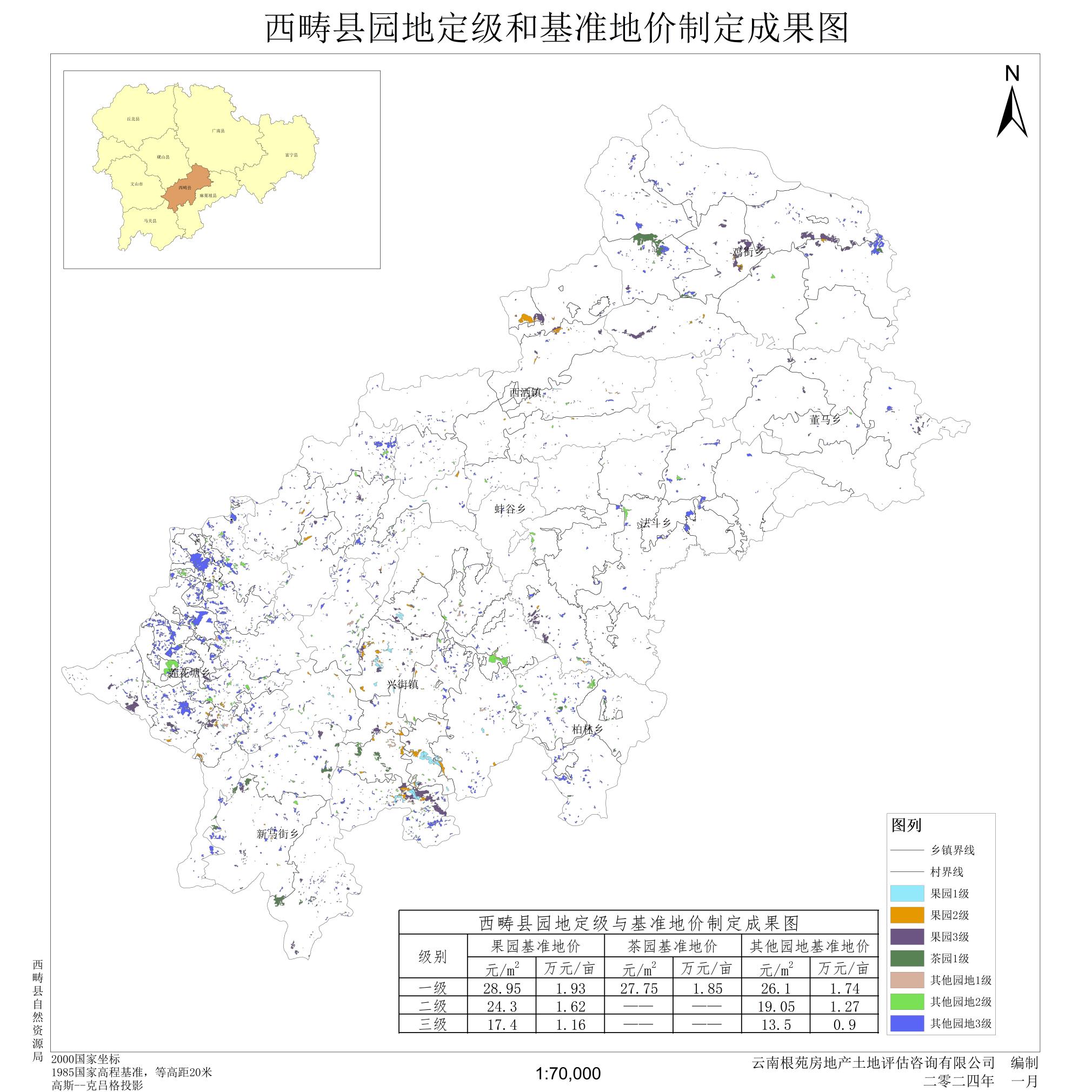 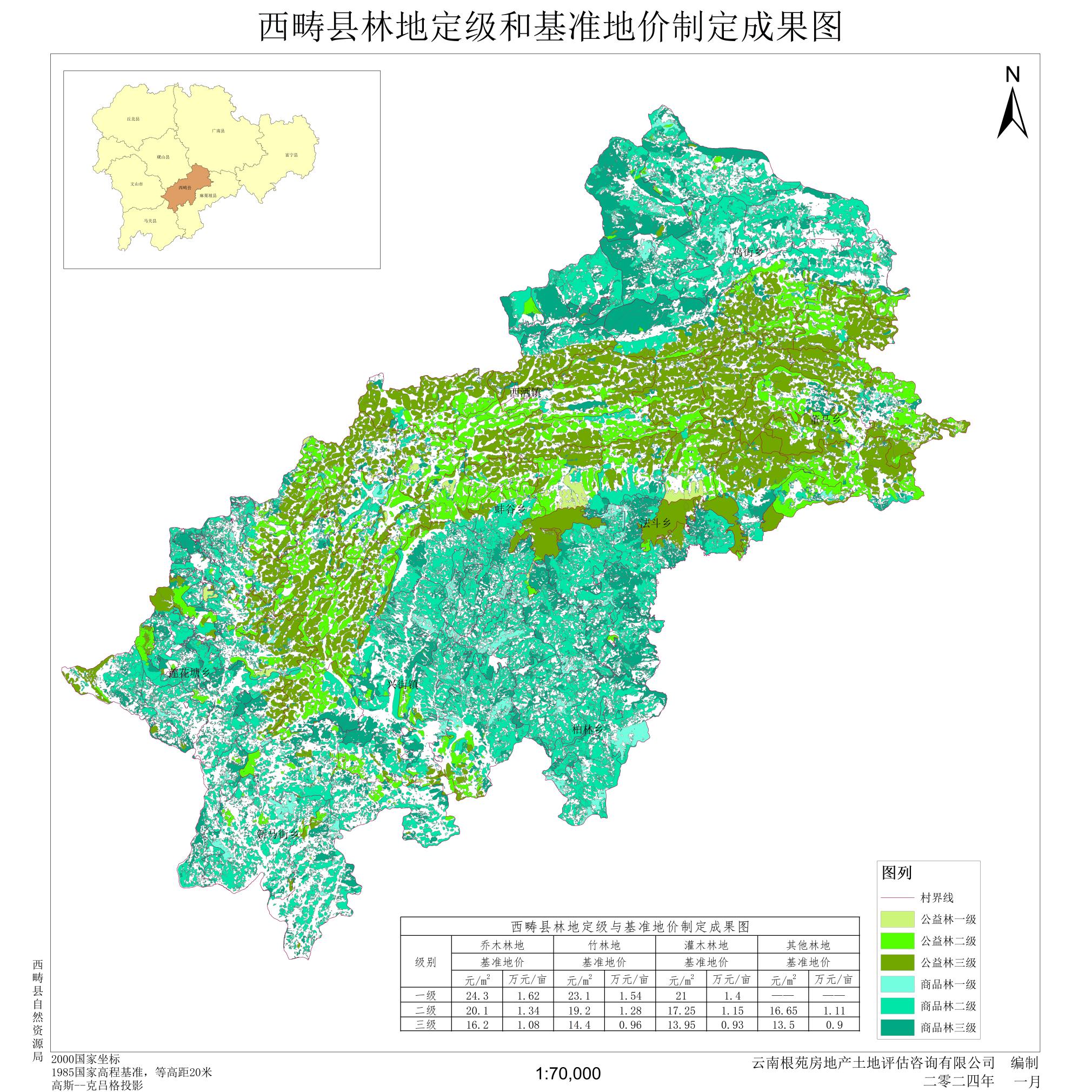 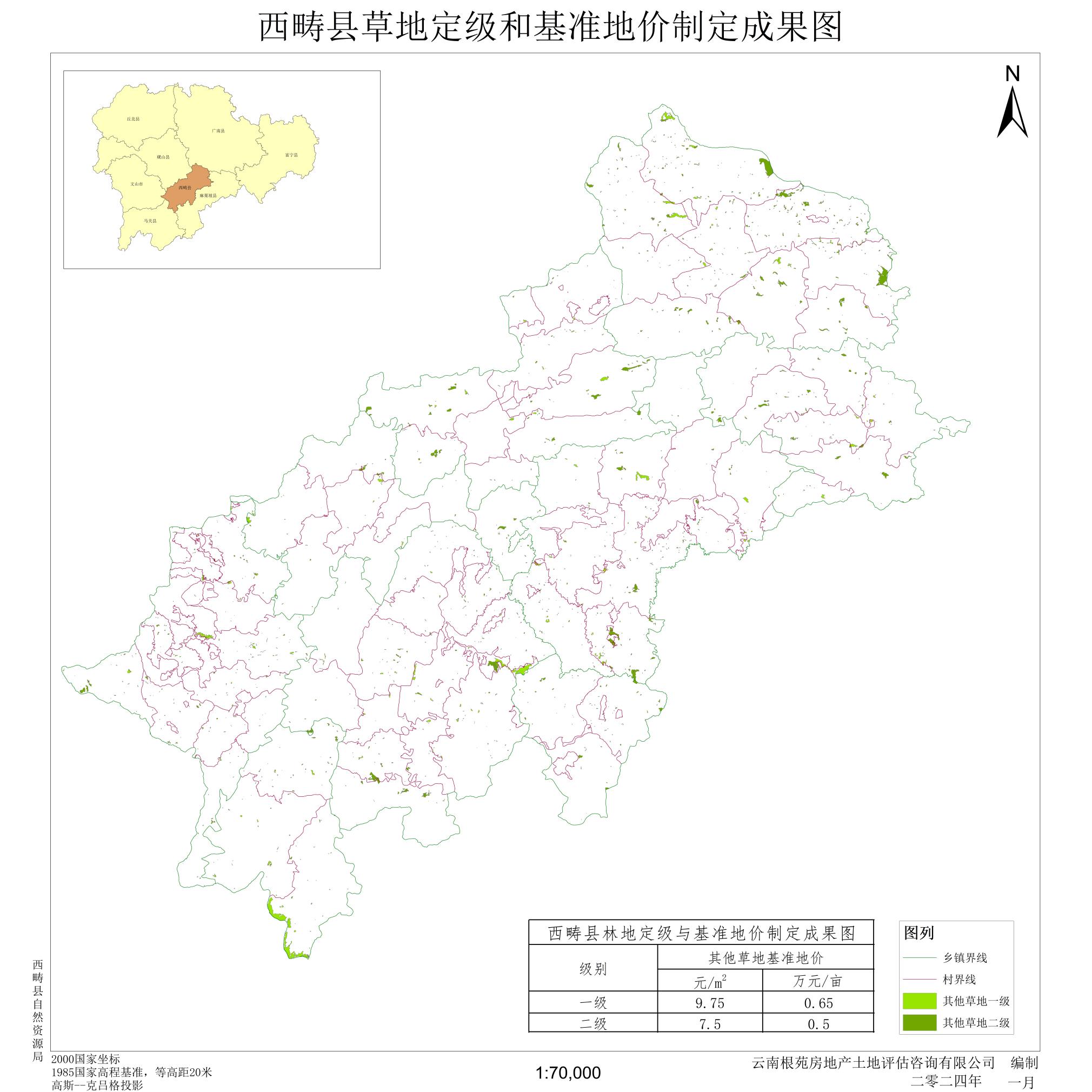 用地类型图斑数（个）面积（公顷）占园地面积比例果园12141363.948231.85%茶园170302.29537.06%其他园地32942616.100261.09%合计46784282.3437100.00%用地类型主导功能分区主导功能分区主导功能分区主导功能分区合计面积占林地总面积比例用地类型图斑数公益林图斑数商品林合计面积占林地总面积比例乔木林地111712658.01391471446465.146359123.160258.25%竹林地259.615644894.3276103.94320.10%灌木林地118529215.2282521410060.657639275.885838.70%其他林地75387.656223812603.82942991.48562.95%总计240242270.51392275759223.9609101494.4748100.00%用地类型图斑数（个）面积（公顷）占草地面积比例其他草地18231292.9583100%合计18231292.9583100%级别级别分值区间图斑数（个）级别面积（公顷）Ⅰ级（73，86]104161.9098Ⅱ级（65，73]264292.6436Ⅲ级（47，75]846909.3948合计/12141363.9482级别级别分值区间图斑数（个）级别面积（公顷）Ⅰ级[47，78]170302.2953合计/170302.2953级别级别分值区间图斑数（个）级别面积（公顷）Ⅰ级（74，83]7978.0530Ⅱ级（65，74]546457.0934Ⅲ级（44，65]26692080.9538合计/32942616.1002级别级别分值区间图斑数（个）级别面积（公顷）Ⅰ级(86，100]24663566.6420Ⅱ级(70，86]1514738162.7587Ⅲ级(40，70]514417494.5602合计/2275759223.9609级别级别分值区间图斑数（个）级别面积（公顷）Ⅰ级(86，100]99889.3384Ⅱ级(70，86]116314361.7604Ⅲ级(37，70]114027019.4151合计/240242270.5139        级别类型        级别类型Ⅰ级Ⅱ级Ⅲ级合计商品林乔木林地3559.791432228.398410676.956546465.1463商品林竹林地0.488654.132139.706994.3276 商品林灌木林地6.36214507.33175546.963810060.6576商品林其他林地0.00001372.89641230.93302603.8294商品林小计3566.642138162.758617494.560259223.9609公益林乔木林地888.80256582.28695186.924512658.0139公益林竹林地0.00003.70415.91159.6156公益林灌木林地0.53587550.387321664.305129215.2282公益林其他林地0.0000225.3821162.2741387.6562公益林小计889.338314361.760427019.415242270.5139合计合计4455.980452524.519044513.9754101494.4748级别级别分值区间图斑数（个）级别面积（公顷）Ⅰ级(68,91]314469.9302Ⅱ级(37,68]1509823.0551合计/18231292.9853分类分类内涵价格类别价格类别经济价值园地权利园地权利承包经营权权利年期权利年期承包经营权30年估价期日估价期日2023年1月1日果园主导作物橘子/梨果园亩均株数76/74茶园主导作物灌丛型茶茶园亩均丛数900其他园地主导作物砂仁/草果其他园地亩均株数300/210园地设施状况园地设施状况宗地所在区域通路、水源供给有保障，宗地内土地较平整、有基本的排水与灌溉设施级别果园基准地价果园基准地价茶园基准地价茶园基准地价其他园地基准地价其他园地基准地价级别元/m2万元/亩元/m2万元/亩元/m2万元/亩一级28.951.9327.751.8526.11.74二级24.31.62————19.051.27三级17.41.16————13.50.9分类分类内涵价格类别价格类别经济价值（含林木价值）林地权利林地权利承包经营权权利年期权利年期承包经营权70年估价期日估价期日2023年1月1日乔木林地优势树种杉树/桉树乔木林地树龄21/16乔木林地亩均株数100/100竹林地优势树种毛竹竹林地树龄10竹林地亩均株数167灌木林地优势树种松树/杉树灌木林地树龄16/21灌木林地亩均株数100/100其他林地优势树种杉树/冬瓜树其他林地树龄21/16其他林地亩均株数100/167林地设施状况林地设施状况宗地所在区域道路通达，宗地内有集材道地类修正系数乔木林地1.00灌木林地0.86其他林地0.83级别乔木林地基准地价乔木林地基准地价竹林地基准地价竹林地基准地价灌木林地基准地价灌木林地基准地价其他林地基准地价其他林地基准地价级别元/m2万元/亩元/m2万元/亩元/m2万元/亩元/m2万元/亩一级24.31.6223.11.54211.4————二级20.11.3419.21.2817.251.1516.651.11三级16.21.0814.40.9613.950.9313.50.9分类分类内涵价格类别价格类别经济价值草地权利草地权利承包经营权权利年期权利年期承包经营权30年估价期日估价期日2023年1月1日其他草地作物皇竹草/甜象草草地设施状况草地设施状况宗地所在区域通路，水源供给有保障，宗地内土地较平整、有基本的排水设施级别其他草地基准地价其他草地基准地价级别元/m2万元/亩一级9.750.65二级7.50.5